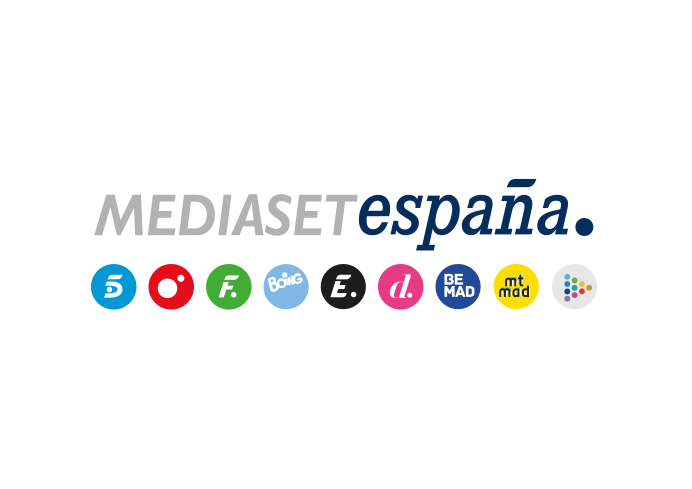 Madrid, 3 de octubre de 2019Al Bano canta a dúo con una fan su icónica canción ‘Felicità’ en ‘Volverte a ver’ El célebre artista brindará su apoyo a esta joven que lucha por hacerse un hueco en el mundo de la música“La vida es el arte del encuentro y hoy tiene lugar un gran encuentro”: con estas palabras Al Bano recibirá en plató a Cristina, una joven que siente gran admiración por él.  ‘Il maestro’ de la canción italiana, que durante más de dos décadas se convirtió junto a su exmujer Romina Power en la pareja más popular y querida del panorama musical transalpino, acudirá como invitado a la nueva entrega de ‘Volverte a Ver’ que Telecinco emitirá mañana viernes 4 de octubre, a partir de las 22:00 horas.Será Berta, la hermana de la joven, quien propicie el encuentro entre Al Bano y Cristina, que a pesar de no contar con el apoyo familiar, sigue luchando por perseguir su sueño de ser cantante. Admiradora del músico desde que escuchó ‘Felicità’ por primera vez, Cristina vivirá uno de los momentos más felices de su vida cuando interprete a dúo con el maestro Carrisi el emblemático tema, con el que Al Bano & Romina Power lograron el segundo puesto en el prestigioso Festival de la Canción de San Remo en 1982.Además, Carlos Sobera intentará mediar en un conflicto familiar entre dos hermanas que llevan mucho tiempo distanciadas y será testigo del deseo de una mujer de reencontrarse con su madre biológica y de la lucha de una joven por afianzar su relación de pareja tras un duro revés.